Recognizing champions in the Vancouver commercial real estate industryNomination Details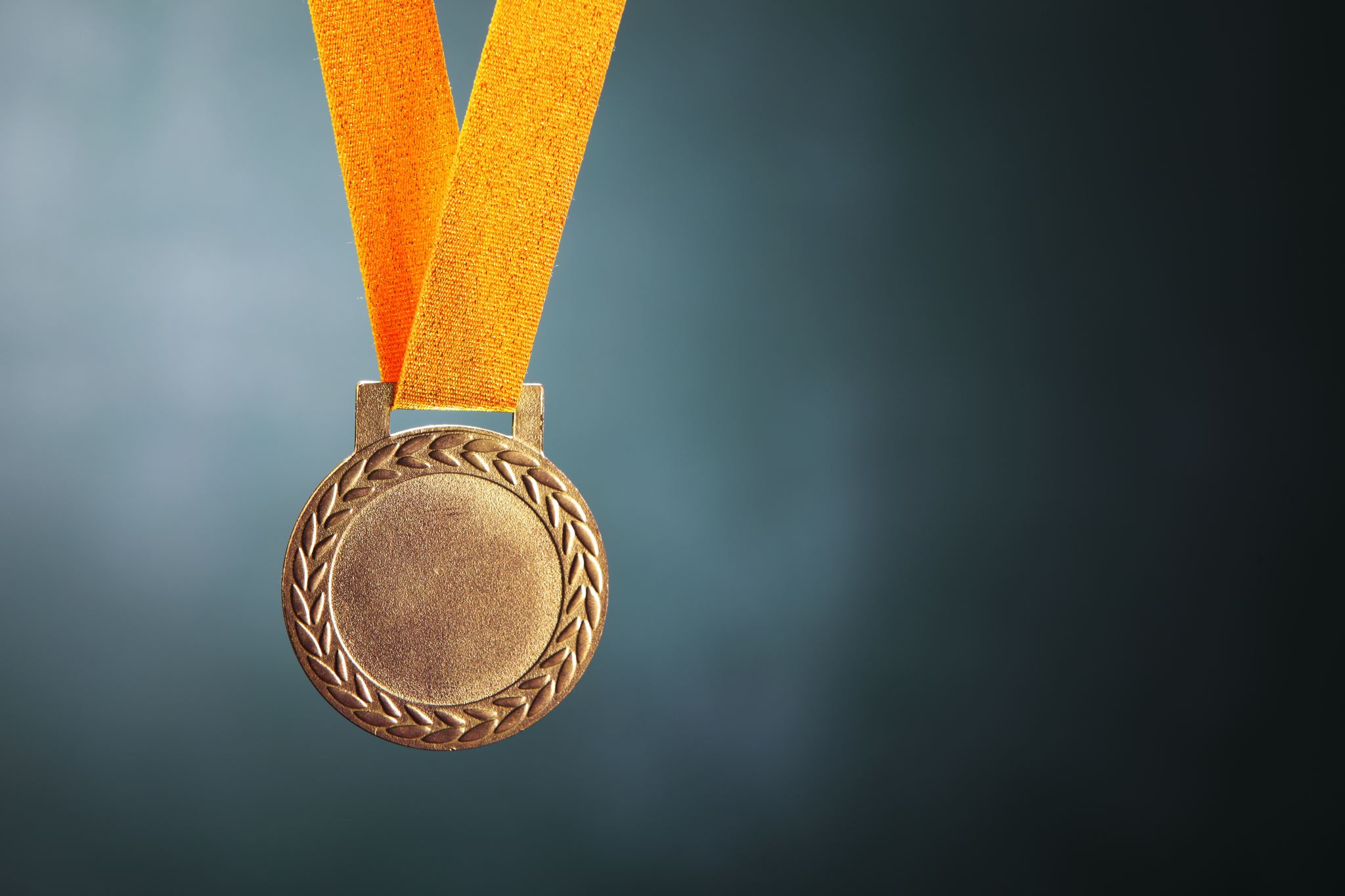 Award CategoryWhat award category are you nominating this person for?DeadlinePlease return the completed CREW Vancouver Leadership Awards Submission Form and corresponding letters of support (as required) by SUNDAY, JULY 23, 2023, AT 5:00 PM PT **DEADLINE EXTENDED**.FormatPlease complete and submit this fillable PDF or Word form and submit via one of the two (2) below options. EMAILONLINEWord CountPlease note there is a 250-WORD MAXIMUM for each answer in the awards Nomination Questionnaires. Word counts for each section must be followed.Nominee Information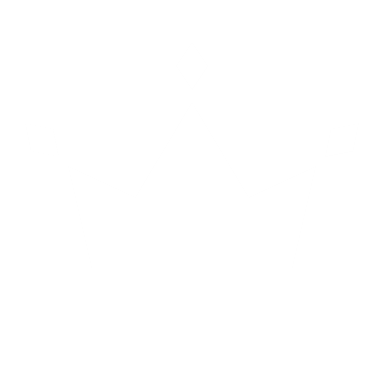 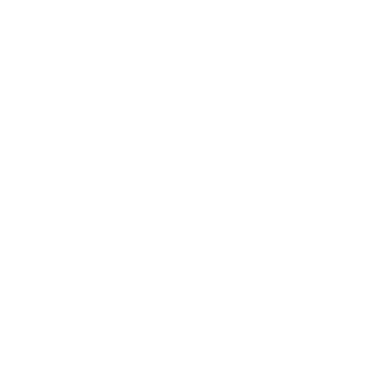 Nominator Information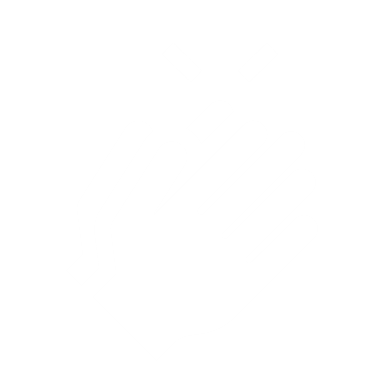 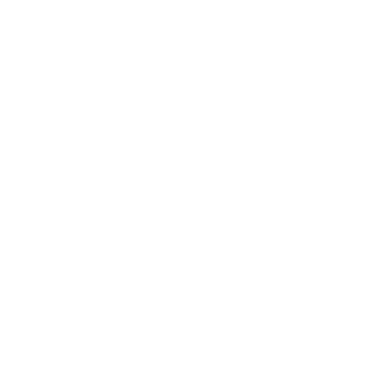 Catalyst Award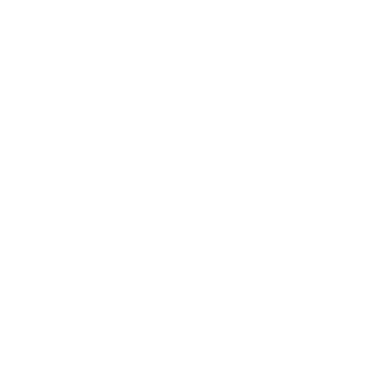 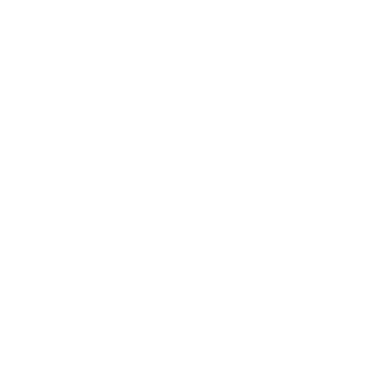 Evaluation CriteriaThe nominee must be a senior-level person, as indicated by a C-Suite title or a VP title.The nominee does not have to be a member of CREW Vancouver. This is an industry-wide award to recognize an industry leader; therefore, anyone is eligible.The nominee creates opportunities for others and furthers the advancement of women for leadership positions in management such as through direct mentorship, sponsorship, and/or advocacy.The nominee has created a culture within their company that is inclusive, equitable and manages a diverse team of employees at all levels.The nominee is known for superior execution and results, both individually and in conjunction with company peers. The nominee is trusted and respected by employees, partners and competitors.The nominee must have a demonstrated commitment to diversity and inclusion within their company and throughout the industry, and developing talent, through support and involvement in CREW Vancouver and/or other organizations (community-based, business or non-profits).The nominee is known to be a “big thinker” and has an insatiable curiosity about the world and the industry.  Knowledge and experience are used to ‘connect the dots’ and get to the heart of the matter. The nominee reaches beyond current responsibilities to create something bigger and better to make it happen.The nomination application must be accompanied by a minimum of two (2) letters of support. While we encourage active CREW members to write these letters, the letters may come from any industry source. The recipient of this award must make reasonable efforts to be available to receive the award when presented at the annual event. If the selected nominee is unavailable, a second choice may be considered.Nomination Questionnaire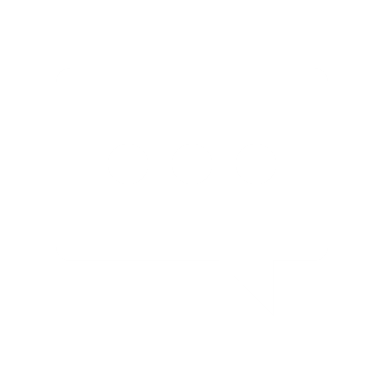 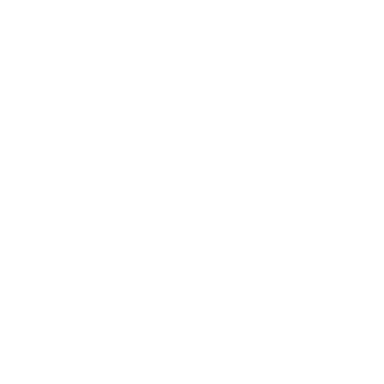 Woman of Influence Award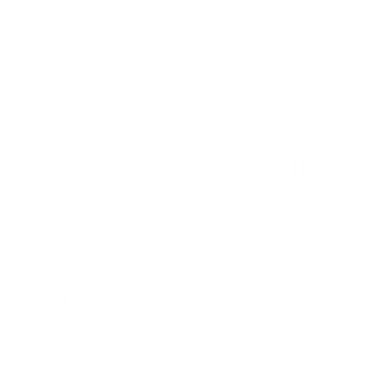 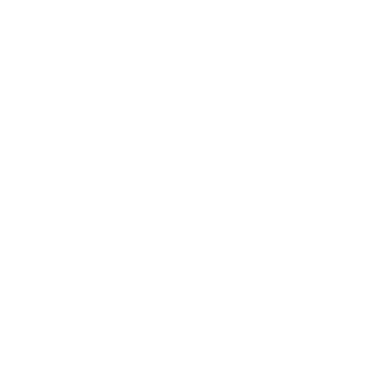 Evaluation CriteriaThe nominee has shown excellence in their industry, through leadership and achievements.The nominee demonstrates a high and quantifiable contribution to their company, industry and community.The nominee has made meaningful contributions that are in support of CREW Vancouver’s mission of supporting professional women to become leaders in commercial real estate, bringing them together in a dynamic and global business network.The nominee has consistently supported other CREW Vancouver members in their careers; by serving as a mentor, coach, or sponsor, identifying and notifying CREW Vancouver members of career advancement opportunities and/or uses their connections and knowledge to assist qualified members in pursuing these opportunities.The nominee is actively involved within the professional community and/or community at large.The pronoun of the award may be adjusted as per the recipient’s preferred pronoun.The nominee must be a CREW Vancouver member. Can be nominated by any industry professional or self-nominated. The recipient of this award must make reasonable efforts to be available to receive the award when presented at the annual event. If the selected nominee is unavailable, a second choice may be considered.Letters of support are encouraged for the nomination, but not mandatory. While we encourage active CREW members to write these letters, it is not mandatory. The letters may come from any industry source.Nomination QuestionnaireRising Star Award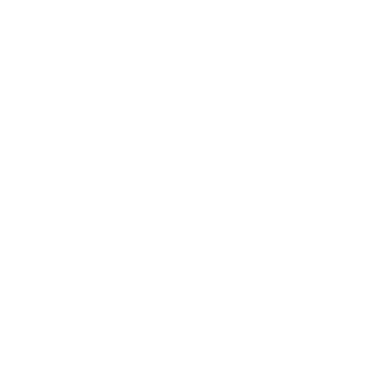 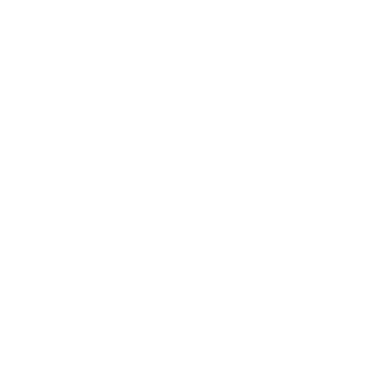 Evaluation CriteriaThe nominee has a maximum of ten years of commercial real estate experience.The nominee is a rising leader who has made meaningful professional contributions that are outstanding and unique.The nominee demonstrates great leadership qualities and actively works to guide and inspire others.The nominee is actively involved in the professional community and/or community at large.The nominee has demonstrated a commitment to go above and beyond the status quo within their professional career, industry and/or community. The nominee must be a CREW Vancouver member. Can be nominated by any industry professional or self-nominated. The recipient of this award must make reasonable efforts to be available to receive the award when presented at the annual event. If the selected nominee is unavailable, a second choice may be considered.Nomination QuestionnaireThank you for your submission. Save the date for our Awards Ceremony on October 25, 2023!First NameLast NamePreferred PronounsCompanyJob TitleLinkedIn Profile (Optional)Company Street AddressCityPostal CodeEmailPhoneIs the Nominee a CREW member?First NameLast NamePreferred PronounsCompanyJob TitlePhoneEmailLinkedIn Profile (Optional)What is your association with the Nominee?Is your Nominee aware of the nomination?Keeping in mind the description for the award as listed above, what distinguishes this nominee as a leader?  Click or tap here to enter text Tell us how the nominee has been a champion in advocating for women in commercial real estate.Suggestion: Does the nominee participate in professional mentoring programs specifically for women? Has the nominee advocated for women within their organization? Does the nominee establish a positive working environment where women are thriving?Click or tap here to enter textTell us how the nominee has increased or advocated for inclusivity, equity, and diversity within the nominee’s organization and or the community at large.Click or tap here to enter textTell us about the nominee's key achievements and/or accomplishments within their organization that have driven success for the company.Click or tap here to enter textOptional: The recipient of the Catalyst Award is an exceptional individual in the commercial real estate industry who is considered a trailblazer that pushes the nominee’s company and industry to the highest levels. Please add any additional information that you would like the selection committee to consider.Click or tap here to enter textKeeping in mind the description for the award as listed above, tell us about the nominee's biggest achievements within their organization, industry or community at large.Click or tap here to enter textTell us how the nominee has made meaningful contributions that are in support of CREW’s mission of supporting professional women to become leaders in commercial real estate, bringing them together in a dynamic and global business network. Suggestion: Does the nominee participate in any professional mentoring programs specifically for women? Has the nominee advocated for women within their organization?Click or tap here to enter textTell us how long the nominee has been involved in CREW Vancouver (volunteerism and/or active membership).Click or tap here to enter textTell us about the nominee's key achievements and/or accomplishments within their organization that have driven success for the company.Click or tap here to enter textOptional: The recipient of the Women of Influence Award is a distinguished member in commercial real estate who has made significant contributions to their organization, industry or community. Please add any additional information that you would like the selection committee to consider.Click or tap here to enter textKeeping in mind the description for the award as listed above, tell us about the nominee's achievement within the nominee’s organization, industry or community at large that is unique or outstanding.Click or tap here to enter textDescribe how the nominee is a leader that goes beyond the status quo.Click or tap here to enter textTell us how the nominee has given back to the industry or the broader community?Click or tap here to enter textTell us about the nominee's key achievements and/or accomplishments within their organization that have driven success for the company.Click or tap here to enter textOptional: The recipient of the Rising Star Award is an up-and-coming leader in commercial real estate who has made unique contributions to the nominee’s organization, industry, or community. Please add any additional information that you would like the selection committee to consider.Click or tap here to enter text